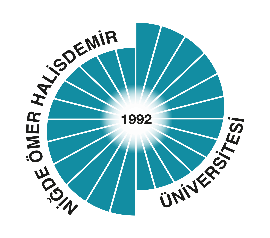 T.C.NİĞDE ÖMER HALİSDEMİR ÜNİVERSİTESİNİĞDE ZÜBEYDE HANIM SAĞLIKHİZMETLERİ MESLEK YÜKSEKOKULUSTAJ DEFTERİSAĞLIK BAKIM HİZMETLERİ BÖLÜMÜ YAŞLI BAKIM PROGRAMI20….  /  20….PROGRAMI STAJ UYGULAMA İLKELERİStaj dosyasına dair bütün bilgi ve belgelerin eksiksiz olarak doldurulması zorunludur.Staj dosyasına dair tüm belgeleri web sitesinden indirilerek kullanılmalıdır. Web sitesinde yer alanlar dışında kesinlikle ek bir belge düzenlenmemelidir.Staj dosyasının tamamı bilgisayarda yazılabileceği gibi, okunmada sıkıntı yaşanmamak şartı ile el yazısı ile de yazılabilecektir. El yazması ile yazıldığında mutlaka tükenmez kalem kullanılmalıdır.Bilgisayarda yazılan staj dosyalarında dosyanın tamamında aynı yazı tipi ve boyutukullanılmalıdır. Arial yazı tipi 11 punto veya Times New Roman yazı tipi 12 puntokullanılması esastır.El yazması ile yazılan staj dosyasında yazısı okunamayan staj dosyalarının yeniden     yazılması istenebilir ya da doğrudan doğruya staj geçersiz kabul edilebilir.Staj Yoklama Formu her gün mutlaka imzalanmalı ve kabinde işyeri yetkilisitarafından kaşelenmeli ve onaylanmalıdır. İmza toplu bir şekilde asla atılmamalıdır.Ayrıca gerek stajyerin gerekse işverenin imzası mutlaka tükenmez kalemle olmalıdır.Staj yapılan kurumun görevlendirdiği birim sorumlusu tarafından her 5 iş günü için bir adet Stajyer Öğrenci Değerlendirme Formu doldurulur ve kapalı zarf içine yerleştirilerek zarfın ağzı mutlaka kaşelenmelidir.İlk sayfasında staj yaptığınız kurumu tanıtıcı bilgilere (çalıştığınız kuruluşun adı, adresi, faaliyet alanı çalışan sayısı gibi) yer verilmelidir. Staj uygulamasında yapılan günlük işlerin anlatıldığı Anamnez formu her staj günü için bir adet öğrenci tarafından doldurulacak ve onaylatılacaktır.Günlük işlerin yazıldığı anamnez formu doldururken; işaretlenmesi gereken yerler eksiksiz doldurulmalı, açıklama istenen kısımlar detaylandırılmalıdır. Her gün alınan vakaya uygulanan bir bakım, işlem basamakları ile açıklanmalı ve uygulama sonrası değerlendirmesi yapılmalıdır. NOT: Staj öğrencisinin görev ve sorumluluklarına dair bütün düzenlemeler Üniversitemiz Ön Lisans Staj Yönergesinde (http://www.ohu.edu.tr/zubeydehanimsaglikmyo/sayfa/staj-yonergesi) verilmiş olup bütün öğrencilerin yönerge kapsamında stajlarını tamamlamaları gerekmektedir.Başarılar dileriz.                                            T.C.NİĞDE ÖMER HALİSDEMİR ÜNİVERSİTESİ                                                                                     Niğde  Zübeyde Hanım Sağlık Hizmetleri Meslek Yüksekokulu MüdürlüğüAYLIK ÇALIŞMA PUANTAJ CETVELİNot-1	Puantaj cetveline çalışılan her gün en fazla 8 (sekiz) saat olarak işlenmeli, haftalık çalışma süresi 40 (kırk) saati geçmemelidir. Stajyerlerin fazla mesai veya gece vardiyalarında çalışması ek staj günü olarak sayılmaz. (Tatil günü çalışan işyerlerinde haftalık çalışma süresi 48 (kırksekiz) saattir)	Not-2	Çalışılan günler için (+) çalışılmayan günler için (-) hafta sonları için (X) işareti ile işaretlenmelidir.İş bu Aylık Çalışma Puantaj Cetveli yukarıda ismi / isimleri yazılı ……… adet stajyer öğrenciye / öğrencilere ait olup, tarafımızca düzenlenmiştir.    Tanzim Eden								  		   	     Staj Yeri Birim Amiri 	    …./…../20….							                 				  …./…../20….  			Adı-Soyadı / İmzası										         Adı-Soyadı / İmzasıT.C.NİĞDE ÖMER HALİSDEMİR ÜNİVERSİTESİ        NİĞDE ZÜBEYDE HANIM SAĞLIK HİZMETLERİ MESLEK YÜKSEKOKULUSAĞLIK BAKIM HİZMETLERİ BÖLÜMÜ YAŞLI BAKIM PROGRAMI… /… / 20….	DÖNEMİNE AİT STAJ YOKLAMA FORMUNot: Stajyer öğrencinin haftalık çalışma süresi 40 (kırk) saati geçmemelidir. Stajyerlerin fazla mesai veya gece vardiyalarında çalışması staj günü olarak sayılmamaktadır. Bundan dolayı öğrenciler gece vardiyasına veya fazla mesaiye yazılmamalıdır.İş bu günlük devam çizelgesi yukarıda ismi yazılı stajyer öğrenciye ait olup tarafımızca düzenlenmiştir.T.C.NİĞDE ÖMER HALİSDEMİR ÜNİVERSİTESİNİĞDE ZÜBEYDE HANIM SAĞLIK HİZMETLERİ MESLEK YÜKSEKOKULUÖĞRENCİ YAZ STAJI DEĞERLENDİRME FORMUSayın iş yeri yetkilisi; İşyerinizde staj süresini tamamlayan öğrencinin bilgi, beceri ve stajdan yararlanma derecesini, ilişkileri ile davranışlarının niteliklerini belirleyebilmek için aşağıdaki tabloyu özenle doldurunuz.* Staj yapan öğrenciler üst üste veya staj dönemi boyunca staj süresinin % 20’ sinin bir gün fazlası devamsızlık yaptıkları takdirde stajları geçersiz sayılır. (NOHU Önlisans Yönergesinin Madde – 10/1-e) Bu durumdaki stajyer öğrencilerin isimleri Meslek Yüksekokul Müdürlüğüne bildirilir. 	YETKİLİN İMZASI VE MÜHÜRÜ		Değerlendirmeyi Yapan Personelin;									Adı-Soyadı	:									Unvanı	:									İmzası		: * Değerlendirme Kısmını, Çok İyi (A), İyi (B), Orta (C), Zayıf (D), Olumsuz (E) şeklinde kodlayınız. **Her 5 günlük çalışma için bu form doldurulacaktır.T.C.NİĞDE ÖMER HALİSDEMİR ÜNİVERSİTESİNİĞDE ZÜBEYDE HANIM SAĞLIK HİZMETLERİ MESLEKYÜKSEKOKULUYAŞLI BAKIMI PROGRAMI ANEMNEZ FORMU										Tarih:…./…./20ÖĞRENCİNİN:Adı/Soyadı:………………………………………………Okul No:…………………….Sınıfı…………Uygulama Yeri………………………………………………………….YAŞLI/HASTANIN:Adı/Soyadı:………………………………………………Yaşı………………………….Doğum Yeri:……………………………..SAĞLIK ÖYKÜSÜ (Çocukluğundan itibaren geçmiş sağlık öyküsü- Tanısı konmuş hastalıkları, doğuştan, ailevi, akut veya kronik hastalıkları, oluş sırasına göre):HASTALIĞI HAKKINDA BİLGİ (hastaneye başvurmasına neden olan son hastalıkla ilgili; etyoloji- patofizyoloji- Tanı-Tedavi):SON HASTALIK HAKKINDA GENEL BİLGİ (hastalığın açıklanması- etyoloji- patofizyoloji- Tanı-Tedavi):KULLANDIĞI İLAÇ (sürekli kullandığı veya şu an klinikte aldığı tedavi);Hastanıza verdiğiniz yukarıdaki bakımlardan birini işlem basamağı ile yazınız; Yapılan bakımın öğrenci değerlendirmesi (sonuç- değişim- komplikasyon vs.);YETKİLİNİN:Adı Soyadı				Ünvanı 					İmzasıT.C.NİĞDE ÖMER HALİSDEMİR ÜNİVERSİTESİNİĞDE ZÜBEYDE HANIM SAĞLIK HİZMETLERİ MESLEKYÜKSEKOKULUYAŞLI BAKIMI PROGRAMI ANEMNEZ FORMU										Tarih:…./…./20ÖĞRENCİNİN:Adı/Soyadı:………………………………………………Okul No:…………………….Sınıfı…………Uygulama Yeri………………………………………………………….YAŞLI/HASTANIN:Adı/Soyadı:………………………………………………Yaşı………………………….Doğum Yeri:……………………………..SAĞLIK ÖYKÜSÜ (Çocukluğundan itibaren geçmiş sağlık öyküsü- Tanısı konmuş hastalıkları, doğuştan, ailevi, akut veya kronik hastalıkları, oluş sırasına göre):HASTALIĞI HAKKINDA BİLGİ (hastaneye başvurmasına neden olan son hastalıkla ilgili; etyoloji- patofizyoloji- Tanı-Tedavi):SON HASTALIK HAKKINDA GENEL BİLGİ (hastalığın açıklanması- etyoloji- patofizyoloji- Tanı-Tedavi):KULLANDIĞI İLAÇ (sürekli kullandığı veya şu an klinikte aldığı tedavi);Hastanıza verdiğiniz yukarıdaki bakımlardan birini işlem basamağı ile yazınız; Yapılan bakımın öğrenci değerlendirmesi (sonuç- değişim- komplikasyon vs.);YETKİLİNİN:Adı Soyadı				Ünvanı 					İmzasıT.C.NİĞDE ÖMER HALİSDEMİR ÜNİVERSİTESİNİĞDE ZÜBEYDE HANIM SAĞLIK HİZMETLERİ MESLEKYÜKSEKOKULUYAŞLI BAKIMI PROGRAMI ANEMNEZ FORMU										Tarih:…./…./20ÖĞRENCİNİN:Adı/Soyadı:………………………………………………Okul No:…………………….Sınıfı…………Uygulama Yeri………………………………………………………….YAŞLI/HASTANIN:Adı/Soyadı:………………………………………………Yaşı………………………….Doğum Yeri:……………………………..SAĞLIK ÖYKÜSÜ (Çocukluğundan itibaren geçmiş sağlık öyküsü- Tanısı konmuş hastalıkları, doğuştan, ailevi, akut veya kronik hastalıkları, oluş sırasına göre):HASTALIĞI HAKKINDA BİLGİ (hastaneye başvurmasına neden olan son hastalıkla ilgili; etyoloji- patofizyoloji- Tanı-Tedavi):SON HASTALIK HAKKINDA GENEL BİLGİ (hastalığın açıklanması- etyoloji- patofizyoloji- Tanı-Tedavi):KULLANDIĞI İLAÇ (sürekli kullandığı veya şu an klinikte aldığı tedavi);Hastanıza verdiğiniz yukarıdaki bakımlardan birini işlem basamağı ile yazınız; Yapılan bakımın öğrenci değerlendirmesi (sonuç- değişim- komplikasyon vs.);YETKİLİNİN:Adı Soyadı				Ünvanı 					İmzasıT.C.NİĞDE ÖMER HALİSDEMİR ÜNİVERSİTESİNİĞDE ZÜBEYDE HANIM SAĞLIK HİZMETLERİ MESLEKYÜKSEKOKULUYAŞLI BAKIMI PROGRAMI ANEMNEZ FORMU										Tarih:…./…./20ÖĞRENCİNİN:Adı/Soyadı:………………………………………………Okul No:…………………….Sınıfı…………Uygulama Yeri………………………………………………………….YAŞLI/HASTANIN:Adı/Soyadı:………………………………………………Yaşı………………………….Doğum Yeri:……………………………..SAĞLIK ÖYKÜSÜ (Çocukluğundan itibaren geçmiş sağlık öyküsü- Tanısı konmuş hastalıkları, doğuştan, ailevi, akut veya kronik hastalıkları, oluş sırasına göre):HASTALIĞI HAKKINDA BİLGİ (hastaneye başvurmasına neden olan son hastalıkla ilgili; etyoloji- patofizyoloji- Tanı-Tedavi):SON HASTALIK HAKKINDA GENEL BİLGİ (hastalığın açıklanması- etyoloji- patofizyoloji- Tanı-Tedavi):KULLANDIĞI İLAÇ (sürekli kullandığı veya şu an klinikte aldığı tedavi);Hastanıza verdiğiniz yukarıdaki bakımlardan birini işlem basamağı ile yazınız; Yapılan bakımın öğrenci değerlendirmesi (sonuç- değişim- komplikasyon vs.);YETKİLİNİN:Adı Soyadı				Ünvanı 					İmzasıT.C.NİĞDE ÖMER HALİSDEMİR ÜNİVERSİTESİNİĞDE ZÜBEYDE HANIM SAĞLIK HİZMETLERİ MESLEKYÜKSEKOKULUYAŞLI BAKIMI PROGRAMI ANEMNEZ FORMU										Tarih:…./…./20ÖĞRENCİNİN:Adı/Soyadı:………………………………………………Okul No:…………………….Sınıfı…………Uygulama Yeri………………………………………………………….YAŞLI/HASTANIN:Adı/Soyadı:………………………………………………Yaşı………………………….Doğum Yeri:……………………………..SAĞLIK ÖYKÜSÜ (Çocukluğundan itibaren geçmiş sağlık öyküsü- Tanısı konmuş hastalıkları, doğuştan, ailevi, akut veya kronik hastalıkları, oluş sırasına göre):HASTALIĞI HAKKINDA BİLGİ (hastaneye başvurmasına neden olan son hastalıkla ilgili; etyoloji- patofizyoloji- Tanı-Tedavi):SON HASTALIK HAKKINDA GENEL BİLGİ (hastalığın açıklanması- etyoloji- patofizyoloji- Tanı-Tedavi):KULLANDIĞI İLAÇ (sürekli kullandığı veya şu an klinikte aldığı tedavi);Hastanıza verdiğiniz yukarıdaki bakımlardan birini işlem basamağı ile yazınız; Yapılan bakımın öğrenci değerlendirmesi (sonuç- değişim- komplikasyon vs.);YETKİLİNİN:Adı Soyadı				Ünvanı 					İmzasıT.C.NİĞDE ÖMER HALİSDEMİR ÜNİVERSİTESİNİĞDE ZÜBEYDE HANIM SAĞLIK HİZMETLERİ MESLEKYÜKSEKOKULUYAŞLI BAKIMI PROGRAMI ANEMNEZ FORMU										Tarih:…./…./20ÖĞRENCİNİN:Adı/Soyadı:………………………………………………Okul No:…………………….Sınıfı…………Uygulama Yeri………………………………………………………….YAŞLI/HASTANIN:Adı/Soyadı:………………………………………………Yaşı………………………….Doğum Yeri:……………………………..SAĞLIK ÖYKÜSÜ (Çocukluğundan itibaren geçmiş sağlık öyküsü- Tanısı konmuş hastalıkları, doğuştan, ailevi, akut veya kronik hastalıkları, oluş sırasına göre):HASTALIĞI HAKKINDA BİLGİ (hastaneye başvurmasına neden olan son hastalıkla ilgili; etyoloji- patofizyoloji- Tanı-Tedavi):SON HASTALIK HAKKINDA GENEL BİLGİ (hastalığın açıklanması- etyoloji- patofizyoloji- Tanı-Tedavi):KULLANDIĞI İLAÇ (sürekli kullandığı veya şu an klinikte aldığı tedavi);Hastanıza verdiğiniz yukarıdaki bakımlardan birini işlem basamağı ile yazınız; Yapılan bakımın öğrenci değerlendirmesi (sonuç- değişim- komplikasyon vs.);YETKİLİNİN:Adı Soyadı				Ünvanı 					İmzasıT.C.NİĞDE ÖMER HALİSDEMİR ÜNİVERSİTESİNİĞDE ZÜBEYDE HANIM SAĞLIK HİZMETLERİ MESLEKYÜKSEKOKULUYAŞLI BAKIMI PROGRAMI ANEMNEZ FORMU										Tarih:…./…./20ÖĞRENCİNİN:Adı/Soyadı:………………………………………………Okul No:…………………….Sınıfı…………Uygulama Yeri………………………………………………………….YAŞLI/HASTANIN:Adı/Soyadı:………………………………………………Yaşı………………………….Doğum Yeri:……………………………..SAĞLIK ÖYKÜSÜ (Çocukluğundan itibaren geçmiş sağlık öyküsü- Tanısı konmuş hastalıkları, doğuştan, ailevi, akut veya kronik hastalıkları, oluş sırasına göre):HASTALIĞI HAKKINDA BİLGİ (hastaneye başvurmasına neden olan son hastalıkla ilgili; etyoloji- patofizyoloji- Tanı-Tedavi):SON HASTALIK HAKKINDA GENEL BİLGİ (hastalığın açıklanması- etyoloji- patofizyoloji- Tanı-Tedavi):KULLANDIĞI İLAÇ (sürekli kullandığı veya şu an klinikte aldığı tedavi);Hastanıza verdiğiniz yukarıdaki bakımlardan birini işlem basamağı ile yazınız; Yapılan bakımın öğrenci değerlendirmesi (sonuç- değişim- komplikasyon vs.);YETKİLİNİN:Adı Soyadı				Ünvanı 					İmzasıT.C.NİĞDE ÖMER HALİSDEMİR ÜNİVERSİTESİNİĞDE ZÜBEYDE HANIM SAĞLIK HİZMETLERİ MESLEKYÜKSEKOKULUYAŞLI BAKIMI PROGRAMI ANEMNEZ FORMU										Tarih:…./…./20ÖĞRENCİNİN:Adı/Soyadı:………………………………………………Okul No:…………………….Sınıfı…………Uygulama Yeri………………………………………………………….YAŞLI/HASTANIN:Adı/Soyadı:………………………………………………Yaşı………………………….Doğum Yeri:……………………………..SAĞLIK ÖYKÜSÜ (Çocukluğundan itibaren geçmiş sağlık öyküsü- Tanısı konmuş hastalıkları, doğuştan, ailevi, akut veya kronik hastalıkları, oluş sırasına göre):HASTALIĞI HAKKINDA BİLGİ (hastaneye başvurmasına neden olan son hastalıkla ilgili; etyoloji- patofizyoloji- Tanı-Tedavi):SON HASTALIK HAKKINDA GENEL BİLGİ (hastalığın açıklanması- etyoloji- patofizyoloji- Tanı-Tedavi):KULLANDIĞI İLAÇ (sürekli kullandığı veya şu an klinikte aldığı tedavi);Hastanıza verdiğiniz yukarıdaki bakımlardan birini işlem basamağı ile yazınız; Yapılan bakımın öğrenci değerlendirmesi (sonuç- değişim- komplikasyon vs.);YETKİLİNİN:Adı Soyadı				Ünvanı 					İmzasıT.C.NİĞDE ÖMER HALİSDEMİR ÜNİVERSİTESİNİĞDE ZÜBEYDE HANIM SAĞLIK HİZMETLERİ MESLEKYÜKSEKOKULUYAŞLI BAKIMI PROGRAMI ANEMNEZ FORMU										Tarih:…./…./20ÖĞRENCİNİN:Adı/Soyadı:………………………………………………Okul No:…………………….Sınıfı…………Uygulama Yeri………………………………………………………….YAŞLI/HASTANIN:Adı/Soyadı:………………………………………………Yaşı………………………….Doğum Yeri:……………………………..SAĞLIK ÖYKÜSÜ (Çocukluğundan itibaren geçmiş sağlık öyküsü- Tanısı konmuş hastalıkları, doğuştan, ailevi, akut veya kronik hastalıkları, oluş sırasına göre):HASTALIĞI HAKKINDA BİLGİ (hastaneye başvurmasına neden olan son hastalıkla ilgili; etyoloji- patofizyoloji- Tanı-Tedavi):SON HASTALIK HAKKINDA GENEL BİLGİ (hastalığın açıklanması- etyoloji- patofizyoloji- Tanı-Tedavi):KULLANDIĞI İLAÇ (sürekli kullandığı veya şu an klinikte aldığı tedavi);Hastanıza verdiğiniz yukarıdaki bakımlardan birini işlem basamağı ile yazınız; Yapılan bakımın öğrenci değerlendirmesi (sonuç- değişim- komplikasyon vs.);YETKİLİNİN:Adı Soyadı				Ünvanı 					İmzasıT.C.NİĞDE ÖMER HALİSDEMİR ÜNİVERSİTESİNİĞDE ZÜBEYDE HANIM SAĞLIK HİZMETLERİ MESLEKYÜKSEKOKULUYAŞLI BAKIMI PROGRAMI ANEMNEZ FORMU										Tarih:…./…./20ÖĞRENCİNİN:Adı/Soyadı:………………………………………………Okul No:…………………….Sınıfı…………Uygulama Yeri………………………………………………………….YAŞLI/HASTANIN:Adı/Soyadı:………………………………………………Yaşı………………………….Doğum Yeri:……………………………..SAĞLIK ÖYKÜSÜ (Çocukluğundan itibaren geçmiş sağlık öyküsü- Tanısı konmuş hastalıkları, doğuştan, ailevi, akut veya kronik hastalıkları, oluş sırasına göre):HASTALIĞI HAKKINDA BİLGİ (hastaneye başvurmasına neden olan son hastalıkla ilgili; etyoloji- patofizyoloji- Tanı-Tedavi):SON HASTALIK HAKKINDA GENEL BİLGİ (hastalığın açıklanması- etyoloji- patofizyoloji- Tanı-Tedavi):KULLANDIĞI İLAÇ (sürekli kullandığı veya şu an klinikte aldığı tedavi);Hastanıza verdiğiniz yukarıdaki bakımlardan birini işlem basamağı ile yazınız; Yapılan bakımın öğrenci değerlendirmesi (sonuç- değişim- komplikasyon vs.);YETKİLİNİN:Adı Soyadı				Ünvanı 					İmzasıT.C.NİĞDE ÖMER HALİSDEMİR ÜNİVERSİTESİNİĞDE ZÜBEYDE HANIM SAĞLIK HİZMETLERİ MESLEKYÜKSEKOKULUYAŞLI BAKIMI PROGRAMI ANEMNEZ FORMU										Tarih:…./…./20ÖĞRENCİNİN:Adı/Soyadı:………………………………………………Okul No:…………………….Sınıfı…………Uygulama Yeri………………………………………………………….YAŞLI/HASTANIN:Adı/Soyadı:………………………………………………Yaşı………………………….Doğum Yeri:……………………………..SAĞLIK ÖYKÜSÜ (Çocukluğundan itibaren geçmiş sağlık öyküsü- Tanısı konmuş hastalıkları, doğuştan, ailevi, akut veya kronik hastalıkları, oluş sırasına göre):HASTALIĞI HAKKINDA BİLGİ (hastaneye başvurmasına neden olan son hastalıkla ilgili; etyoloji- patofizyoloji- Tanı-Tedavi):SON HASTALIK HAKKINDA GENEL BİLGİ (hastalığın açıklanması- etyoloji- patofizyoloji- Tanı-Tedavi):KULLANDIĞI İLAÇ (sürekli kullandığı veya şu an klinikte aldığı tedavi);Hastanıza verdiğiniz yukarıdaki bakımlardan birini işlem basamağı ile yazınız; Yapılan bakımın öğrenci değerlendirmesi (sonuç- değişim- komplikasyon vs.);YETKİLİNİN:Adı Soyadı				Ünvanı 					İmzasıT.C.NİĞDE ÖMER HALİSDEMİR ÜNİVERSİTESİNİĞDE ZÜBEYDE HANIM SAĞLIK HİZMETLERİ MESLEKYÜKSEKOKULUYAŞLI BAKIMI PROGRAMI ANEMNEZ FORMU										Tarih:…./…./20ÖĞRENCİNİN:Adı/Soyadı:………………………………………………Okul No:…………………….Sınıfı…………Uygulama Yeri………………………………………………………….YAŞLI/HASTANIN:Adı/Soyadı:………………………………………………Yaşı………………………….Doğum Yeri:……………………………..SAĞLIK ÖYKÜSÜ (Çocukluğundan itibaren geçmiş sağlık öyküsü- Tanısı konmuş hastalıkları, doğuştan, ailevi, akut veya kronik hastalıkları, oluş sırasına göre):HASTALIĞI HAKKINDA BİLGİ (hastaneye başvurmasına neden olan son hastalıkla ilgili; etyoloji- patofizyoloji- Tanı-Tedavi):SON HASTALIK HAKKINDA GENEL BİLGİ (hastalığın açıklanması- etyoloji- patofizyoloji- Tanı-Tedavi):KULLANDIĞI İLAÇ (sürekli kullandığı veya şu an klinikte aldığı tedavi);Hastanıza verdiğiniz yukarıdaki bakımlardan birini işlem basamağı ile yazınız; Yapılan bakımın öğrenci değerlendirmesi (sonuç- değişim- komplikasyon vs.);YETKİLİNİN:Adı Soyadı				Ünvanı 					İmzasıT.C.NİĞDE ÖMER HALİSDEMİR ÜNİVERSİTESİNİĞDE ZÜBEYDE HANIM SAĞLIK HİZMETLERİ MESLEKYÜKSEKOKULUYAŞLI BAKIMI PROGRAMI ANEMNEZ FORMU										Tarih:…./…./20ÖĞRENCİNİN:Adı/Soyadı:………………………………………………Okul No:…………………….Sınıfı…………Uygulama Yeri………………………………………………………….YAŞLI/HASTANIN:Adı/Soyadı:………………………………………………Yaşı………………………….Doğum Yeri:……………………………..SAĞLIK ÖYKÜSÜ (Çocukluğundan itibaren geçmiş sağlık öyküsü- Tanısı konmuş hastalıkları, doğuştan, ailevi, akut veya kronik hastalıkları, oluş sırasına göre):HASTALIĞI HAKKINDA BİLGİ (hastaneye başvurmasına neden olan son hastalıkla ilgili; etyoloji- patofizyoloji- Tanı-Tedavi):SON HASTALIK HAKKINDA GENEL BİLGİ (hastalığın açıklanması- etyoloji- patofizyoloji- Tanı-Tedavi):KULLANDIĞI İLAÇ (sürekli kullandığı veya şu an klinikte aldığı tedavi);Hastanıza verdiğiniz yukarıdaki bakımlardan birini işlem basamağı ile yazınız; Yapılan bakımın öğrenci değerlendirmesi (sonuç- değişim- komplikasyon vs.);YETKİLİNİN:Adı Soyadı				Ünvanı 					İmzasıT.C.NİĞDE ÖMER HALİSDEMİR ÜNİVERSİTESİNİĞDE ZÜBEYDE HANIM SAĞLIK HİZMETLERİ MESLEKYÜKSEKOKULUYAŞLI BAKIMI PROGRAMI ANEMNEZ FORMU										Tarih:…./…./20ÖĞRENCİNİN:Adı/Soyadı:………………………………………………Okul No:…………………….Sınıfı…………Uygulama Yeri………………………………………………………….YAŞLI/HASTANIN:Adı/Soyadı:………………………………………………Yaşı………………………….Doğum Yeri:……………………………..SAĞLIK ÖYKÜSÜ (Çocukluğundan itibaren geçmiş sağlık öyküsü- Tanısı konmuş hastalıkları, doğuştan, ailevi, akut veya kronik hastalıkları, oluş sırasına göre):HASTALIĞI HAKKINDA BİLGİ (hastaneye başvurmasına neden olan son hastalıkla ilgili; etyoloji- patofizyoloji- Tanı-Tedavi):SON HASTALIK HAKKINDA GENEL BİLGİ (hastalığın açıklanması- etyoloji- patofizyoloji- Tanı-Tedavi):KULLANDIĞI İLAÇ (sürekli kullandığı veya şu an klinikte aldığı tedavi);Hastanıza verdiğiniz yukarıdaki bakımlardan birini işlem basamağı ile yazınız; Yapılan bakımın öğrenci değerlendirmesi (sonuç- değişim- komplikasyon vs.);YETKİLİNİN:Adı Soyadı				Ünvanı 					İmzasıT.C.NİĞDE ÖMER HALİSDEMİR ÜNİVERSİTESİNİĞDE ZÜBEYDE HANIM SAĞLIK HİZMETLERİ MESLEKYÜKSEKOKULUYAŞLI BAKIMI PROGRAMI ANEMNEZ FORMU										Tarih:…./…./20ÖĞRENCİNİN:Adı/Soyadı:………………………………………………Okul No:…………………….Sınıfı…………Uygulama Yeri………………………………………………………….YAŞLI/HASTANIN:Adı/Soyadı:………………………………………………Yaşı………………………….Doğum Yeri:……………………………..SAĞLIK ÖYKÜSÜ (Çocukluğundan itibaren geçmiş sağlık öyküsü- Tanısı konmuş hastalıkları, doğuştan, ailevi, akut veya kronik hastalıkları, oluş sırasına göre):HASTALIĞI HAKKINDA BİLGİ (hastaneye başvurmasına neden olan son hastalıkla ilgili; etyoloji- patofizyoloji- Tanı-Tedavi):SON HASTALIK HAKKINDA GENEL BİLGİ (hastalığın açıklanması- etyoloji- patofizyoloji- Tanı-Tedavi):KULLANDIĞI İLAÇ (sürekli kullandığı veya şu an klinikte aldığı tedavi);Hastanıza verdiğiniz yukarıdaki bakımlardan birini işlem basamağı ile yazınız; Yapılan bakımın öğrenci değerlendirmesi (sonuç- değişim- komplikasyon vs.);YETKİLİNİN:Adı Soyadı				Ünvanı 					İmzası  T.C.NİĞDE ÖMER HALİSDEMİR ÜNİVERSİTESİNiğde Zübeyde Hanım Sağlık Hizmetleri Meslek Yüksekokulu MüdürlüğüSTAJ DEĞERLENDİRME KOMİSYON KARARIÖĞRENCİNİNADI SOYADI : …………………………………………………………………….......SINIFI            : …………………………………………………………………………NUMARASI  : ………………………………………………………………………….STAJIN ADI : ………………………………………………………………………….Öğrencinin Adı-Soyadı;Staj yapılan işletmenin / Kurumun Bilgileri;Staj yapılan işletmenin / Kurumun Bilgileri;Staj yapılan işletmenin / Kurumun Bilgileri;Staj yapılan işletmenin / Kurumun Bilgileri;Staj yapılan işletmenin / Kurumun Bilgileri;Staj yapılan işletmenin / Kurumun Bilgileri;Staj yapılan işletmenin / Kurumun Bilgileri;Staj yapılan işletmenin / Kurumun Bilgileri;Staj yapılan işletmenin / Kurumun Bilgileri;Staj yapılan işletmenin / Kurumun Bilgileri;Staj yapılan işletmenin / Kurumun Bilgileri;Staj yapılan işletmenin / Kurumun Bilgileri;Staj yapılan işletmenin / Kurumun Bilgileri;Staj yapılan işletmenin / Kurumun Bilgileri;Staj yapılan işletmenin / Kurumun Bilgileri;Staj yapılan işletmenin / Kurumun Bilgileri;Staj yapılan işletmenin / Kurumun Bilgileri;Staj yapılan işletmenin / Kurumun Bilgileri;Staj yapılan işletmenin / Kurumun Bilgileri;Staj yapılan işletmenin / Kurumun Bilgileri;Staj yapılan işletmenin / Kurumun Bilgileri;Staj yapılan işletmenin / Kurumun Bilgileri;Staj yapılan işletmenin / Kurumun Bilgileri;Staj yapılan işletmenin / Kurumun Bilgileri;Staj yapılan işletmenin / Kurumun Bilgileri;Staj yapılan işletmenin / Kurumun Bilgileri;Staj yapılan işletmenin / Kurumun Bilgileri;Staj yapılan işletmenin / Kurumun Bilgileri;Staj yapılan işletmenin / Kurumun Bilgileri;Staj yapılan işletmenin / Kurumun Bilgileri;Staj yapılan işletmenin / Kurumun Bilgileri;Staj yapılan işletmenin / Kurumun Bilgileri;Staj yapılan işletmenin / Kurumun Bilgileri;Öğrencinin Adı-Soyadı;…….. /..…/ 20….   dönemine ait stajyer öğrenci aylık çalışma puantaj cetveli.…….. /..…/ 20….   dönemine ait stajyer öğrenci aylık çalışma puantaj cetveli.…….. /..…/ 20….   dönemine ait stajyer öğrenci aylık çalışma puantaj cetveli.…….. /..…/ 20….   dönemine ait stajyer öğrenci aylık çalışma puantaj cetveli.…….. /..…/ 20….   dönemine ait stajyer öğrenci aylık çalışma puantaj cetveli.…….. /..…/ 20….   dönemine ait stajyer öğrenci aylık çalışma puantaj cetveli.…….. /..…/ 20….   dönemine ait stajyer öğrenci aylık çalışma puantaj cetveli.…….. /..…/ 20….   dönemine ait stajyer öğrenci aylık çalışma puantaj cetveli.…….. /..…/ 20….   dönemine ait stajyer öğrenci aylık çalışma puantaj cetveli.…….. /..…/ 20….   dönemine ait stajyer öğrenci aylık çalışma puantaj cetveli.…….. /..…/ 20….   dönemine ait stajyer öğrenci aylık çalışma puantaj cetveli.…….. /..…/ 20….   dönemine ait stajyer öğrenci aylık çalışma puantaj cetveli.…….. /..…/ 20….   dönemine ait stajyer öğrenci aylık çalışma puantaj cetveli.…….. /..…/ 20….   dönemine ait stajyer öğrenci aylık çalışma puantaj cetveli.…….. /..…/ 20….   dönemine ait stajyer öğrenci aylık çalışma puantaj cetveli.…….. /..…/ 20….   dönemine ait stajyer öğrenci aylık çalışma puantaj cetveli.…….. /..…/ 20….   dönemine ait stajyer öğrenci aylık çalışma puantaj cetveli.…….. /..…/ 20….   dönemine ait stajyer öğrenci aylık çalışma puantaj cetveli.…….. /..…/ 20….   dönemine ait stajyer öğrenci aylık çalışma puantaj cetveli.…….. /..…/ 20….   dönemine ait stajyer öğrenci aylık çalışma puantaj cetveli.…….. /..…/ 20….   dönemine ait stajyer öğrenci aylık çalışma puantaj cetveli.…….. /..…/ 20….   dönemine ait stajyer öğrenci aylık çalışma puantaj cetveli.…….. /..…/ 20….   dönemine ait stajyer öğrenci aylık çalışma puantaj cetveli.…….. /..…/ 20….   dönemine ait stajyer öğrenci aylık çalışma puantaj cetveli.…….. /..…/ 20….   dönemine ait stajyer öğrenci aylık çalışma puantaj cetveli.…….. /..…/ 20….   dönemine ait stajyer öğrenci aylık çalışma puantaj cetveli.…….. /..…/ 20….   dönemine ait stajyer öğrenci aylık çalışma puantaj cetveli.…….. /..…/ 20….   dönemine ait stajyer öğrenci aylık çalışma puantaj cetveli.…….. /..…/ 20….   dönemine ait stajyer öğrenci aylık çalışma puantaj cetveli.…….. /..…/ 20….   dönemine ait stajyer öğrenci aylık çalışma puantaj cetveli.…….. /..…/ 20….   dönemine ait stajyer öğrenci aylık çalışma puantaj cetveli.…….. /..…/ 20….   dönemine ait stajyer öğrenci aylık çalışma puantaj cetveli.…….. /..…/ 20….   dönemine ait stajyer öğrenci aylık çalışma puantaj cetveli.STAJYAPTIĞI  AYLARÇALIŞMA GÜNLERİÇALIŞMA GÜNLERİÇALIŞMA GÜNLERİÇALIŞMA GÜNLERİÇALIŞMA GÜNLERİÇALIŞMA GÜNLERİÇALIŞMA GÜNLERİÇALIŞMA GÜNLERİÇALIŞMA GÜNLERİÇALIŞMA GÜNLERİÇALIŞMA GÜNLERİÇALIŞMA GÜNLERİÇALIŞMA GÜNLERİÇALIŞMA GÜNLERİÇALIŞMA GÜNLERİÇALIŞMA GÜNLERİÇALIŞMA GÜNLERİÇALIŞMA GÜNLERİÇALIŞMA GÜNLERİÇALIŞMA GÜNLERİÇALIŞMA GÜNLERİÇALIŞMA GÜNLERİÇALIŞMA GÜNLERİÇALIŞMA GÜNLERİÇALIŞMA GÜNLERİÇALIŞMA GÜNLERİÇALIŞMA GÜNLERİÇALIŞMA GÜNLERİÇALIŞMA GÜNLERİÇALIŞMA GÜNLERİÇALIŞMA GÜNLERİÇALIŞTIĞIÇALIŞTIĞISTAJYAPTIĞI  AYLAR12345678910111213141516171819202122232425262728293031Saat ToplamıGünToplamıOcakŞubatMartNisanMayısHaziranTemmuzAğustosEylülEkimKasımAralıkÖğrencinin Adı- Soyadı;Öğrencinin Adı- Soyadı;Öğrencinin Adı- Soyadı;Öğrencinin Adı- Soyadı;Uygulama Yapılan Kurum;Uygulama Yapılan Kurum;Uygulama Yapılan Kurum;Uygulama Yapılan Kurum;Uygulama Yapılan Birim / Bölüm;Uygulama Yapılan Birim / Bölüm;Uygulama Yapılan Birim / Bölüm;Uygulama Yapılan Birim / Bölüm;Staj günüTarihÖğrenciÖğrenciÖğrenciEğitim Hemşiresi / Birim sorumlusu imzaÖZEL DURUMA YÖNELİK AÇIKLAMAStaj günüTarihGiriş imzaÇıkış imzaÇıkış imzaEğitim Hemşiresi / Birim sorumlusu imzaÖZEL DURUMA YÖNELİK AÇIKLAMA1    /       / 20   2    /       / 20   3    /       / 20   4    /       / 20   5    /       / 20   6    /       / 20   7    /       / 20   8    /       / 20   9    /       / 20   10    /       / 20   11    /       / 20   12    /       / 20   13    /       / 20   14    /       / 20   15    /       / 20   Uygulama SorumlusununAdı/Soyadıİmza/Kaşeİşyeri/Kurum AmirininAdı/Soyadıİmza/Kaşe/MühürSTAJER ÖĞRENCİNİNİŞVERENİNAdı Soyadı		:Öğrenci No		:Staj Başlama Tarihi  :Staj Bitiş Tarihi         :Staj Süresi	             :Kuruluş Adı     :Adresi               : Tel No                :E-Posta Adresi  :Faks No             :DEĞERLENDİRME BASAMAKLARIÇok İyi  100-85İyi84-65Orta64-39Geçer40-30Olumsuz0-29Öğrencinin Devam Durumu (Uygulama saatlerine uygun) Fiziki Görünümü(Uygun forma düzeni kişisel hijyen)Edindiği teorik bilgilerde uygulama kullana bilme ve geliştirmeGerekli malzemeyi, teçhizatı doğru ve zamanında kullanabilme ile temizliğine dikkat edebilmeVerilen sorumlulukları zamanında ve doğru olarak yerine getirebilme becerisiİletişim ve Uyum (iletişim kurabilme becerisi hastalarla, ekip üyeleriyle, arkadaşlarıyla)İşe ilgi, işin tanımlanması, algılama gücüDikkatliliği (çok dikkatli, dikkatsiz, az dikkatli)Problem çözebilme yeteneğiKurallara uymaHastaya Kişisel bakım verme (El, ayak, tırnak, ağız, yüz, saç)Yara bakımıPerine Bakımı Sonda bakımıVarsa Eksik Günlerin sayısı, raporGenel Not Değerlendirmesi Kişisel Günlük İhtiyaçları / Alışkanlıkları Kişisel Günlük İhtiyaçları / AlışkanlıklarıTıbbi Cihaz/ Ortez/ Protez:Tıbbi Cihaz/ Ortez/ Protez:Yatağa Bağımlılık:(  )Tam Bağımlı  ( )Yarı Bağımlı  (  )BağımsızKullandığı Yardımcı araçlar:(  ) tekerlekli sandalye (  ) WC yükseltici(  ) Wolker                      (  ) koltuk değneği/baston(  ) havalı yatak              (  ) protez(  ) diş                              (  ) diğer …………….Kişisel bakımı:(  ) kendisi (  ) ailesi  (  ) bakıcısı  (  ) diğer;Kullandığı Yardımcı araçlar:(  ) tekerlekli sandalye (  ) WC yükseltici(  ) Wolker                      (  ) koltuk değneği/baston(  ) havalı yatak              (  ) protez(  ) diş                              (  ) diğer …………….Kişisel hijyen(  ) uygun       (  ) uygun değilÖzel bir diyeti var mı?(  ) var      (  ) yokHastanın uyku düzeni:Beslenme alışkanlığı:Allerji:(  ) yok  (  ) var ……………….......................……Geçirilmiş hastalıklar / Ameliyatlar:(  ) yok      (  ) var …………………VİTAL BULGULAR:Vücut Sıcaklığı (‘C): Solunum sayısı:Nabız Dakika Sayısı:TA:RİSKLİ DAVRANIŞLAR (miktar- süre): İlaç (madde bağımlılığı):Sigara:					Alkol:	RİSKLİ DAVRANIŞLAR (miktar- süre): İlaç (madde bağımlılığı):Sigara:					Alkol:	TANIYA YÖNELİK YAPILMASI PLANLANAN BAKIMLAR:   El: ( )     Yüz: ( )     Saç: ( )  Ağız: ( )    Tırnak: ( )    Tüm vücut: ( )    Yara Bakımı: ( )   Ayak: ( )    Perine: ( )    Sonda  Bakımı: ( )               TANIYA YÖNELİK YAPILMASI PLANLANAN BAKIMLAR:   El: ( )     Yüz: ( )     Saç: ( )  Ağız: ( )    Tırnak: ( )    Tüm vücut: ( )    Yara Bakımı: ( )   Ayak: ( )    Perine: ( )    Sonda  Bakımı: ( )                Kişisel Günlük İhtiyaçları / Alışkanlıkları Kişisel Günlük İhtiyaçları / AlışkanlıklarıTıbbi Cihaz/ Ortez/ Protez:Tıbbi Cihaz/ Ortez/ Protez:Yatağa Bağımlılık:(  )Tam Bağımlı  ( )Yarı Bağımlı  (  )BağımsızKullandığı Yardımcı araçlar:(  ) tekerlekli sandalye (  ) WC yükseltici(  ) Wolker                      (  ) koltuk değneği/baston(  ) havalı yatak              (  ) protez(  ) diş                              (  ) diğer …………….Kişisel bakımı:(  ) kendisi (  ) ailesi  (  ) bakıcısı  (  ) diğer;Kullandığı Yardımcı araçlar:(  ) tekerlekli sandalye (  ) WC yükseltici(  ) Wolker                      (  ) koltuk değneği/baston(  ) havalı yatak              (  ) protez(  ) diş                              (  ) diğer …………….Kişisel hijyen(  ) uygun       (  ) uygun değilÖzel bir diyeti var mı?(  ) var      (  ) yokHastanın uyku düzeni:Beslenme alışkanlığı:Allerji:(  ) yok  (  ) var ……………….......................……Geçirilmiş hastalıklar / Ameliyatlar:(  ) yok      (  ) var …………………VİTAL BULGULAR:Vücut Sıcaklığı (‘C): Solunum sayısı:Nabız Dakika Sayısı:TA:RİSKLİ DAVRANIŞLAR (miktar- süre): İlaç (madde bağımlılığı):Sigara:					Alkol:	RİSKLİ DAVRANIŞLAR (miktar- süre): İlaç (madde bağımlılığı):Sigara:					Alkol:	TANIYA YÖNELİK YAPILMASI PLANLANAN BAKIMLAR:   El: ( )     Yüz: ( )     Saç: ( )  Ağız: ( )    Tırnak: ( )    Tüm vücut: ( )    Yara Bakımı: ( )   Ayak: ( )    Perine: ( )    Sonda  Bakımı: ( )               TANIYA YÖNELİK YAPILMASI PLANLANAN BAKIMLAR:   El: ( )     Yüz: ( )     Saç: ( )  Ağız: ( )    Tırnak: ( )    Tüm vücut: ( )    Yara Bakımı: ( )   Ayak: ( )    Perine: ( )    Sonda  Bakımı: ( )                Kişisel Günlük İhtiyaçları / Alışkanlıkları Kişisel Günlük İhtiyaçları / AlışkanlıklarıTıbbi Cihaz/ Ortez/ Protez:Tıbbi Cihaz/ Ortez/ Protez:Yatağa Bağımlılık:(  )Tam Bağımlı  ( )Yarı Bağımlı  (  )BağımsızKullandığı Yardımcı araçlar:(  ) tekerlekli sandalye (  ) WC yükseltici(  ) Wolker                      (  ) koltuk değneği/baston(  ) havalı yatak              (  ) protez(  ) diş                              (  ) diğer …………….Kişisel bakımı:(  ) kendisi (  ) ailesi  (  ) bakıcısı  (  ) diğer;Kullandığı Yardımcı araçlar:(  ) tekerlekli sandalye (  ) WC yükseltici(  ) Wolker                      (  ) koltuk değneği/baston(  ) havalı yatak              (  ) protez(  ) diş                              (  ) diğer …………….Kişisel hijyen(  ) uygun       (  ) uygun değilÖzel bir diyeti var mı?(  ) var      (  ) yokHastanın uyku düzeni:Beslenme alışkanlığı:Allerji:(  ) yok  (  ) var ……………….......................……Geçirilmiş hastalıklar / Ameliyatlar:(  ) yok      (  ) var …………………VİTAL BULGULAR:Vücut Sıcaklığı (‘C): Solunum sayısı:Nabız Dakika Sayısı:TA:RİSKLİ DAVRANIŞLAR (miktar- süre): İlaç (madde bağımlılığı):Sigara:					Alkol:	RİSKLİ DAVRANIŞLAR (miktar- süre): İlaç (madde bağımlılığı):Sigara:					Alkol:	TANIYA YÖNELİK YAPILMASI PLANLANAN BAKIMLAR:   El: ( )     Yüz: ( )     Saç: ( )  Ağız: ( )    Tırnak: ( )    Tüm vücut: ( )    Yara Bakımı: ( )   Ayak: ( )    Perine: ( )    Sonda  Bakımı: ( )               TANIYA YÖNELİK YAPILMASI PLANLANAN BAKIMLAR:   El: ( )     Yüz: ( )     Saç: ( )  Ağız: ( )    Tırnak: ( )    Tüm vücut: ( )    Yara Bakımı: ( )   Ayak: ( )    Perine: ( )    Sonda  Bakımı: ( )                Kişisel Günlük İhtiyaçları / Alışkanlıkları Kişisel Günlük İhtiyaçları / AlışkanlıklarıTıbbi Cihaz/ Ortez/ Protez:Tıbbi Cihaz/ Ortez/ Protez:Yatağa Bağımlılık:(  )Tam Bağımlı  ( )Yarı Bağımlı  (  )BağımsızKullandığı Yardımcı araçlar:(  ) tekerlekli sandalye (  ) WC yükseltici(  ) Wolker                      (  ) koltuk değneği/baston(  ) havalı yatak              (  ) protez(  ) diş                              (  ) diğer …………….Kişisel bakımı:(  ) kendisi (  ) ailesi  (  ) bakıcısı  (  ) diğer;Kullandığı Yardımcı araçlar:(  ) tekerlekli sandalye (  ) WC yükseltici(  ) Wolker                      (  ) koltuk değneği/baston(  ) havalı yatak              (  ) protez(  ) diş                              (  ) diğer …………….Kişisel hijyen(  ) uygun       (  ) uygun değilÖzel bir diyeti var mı?(  ) var      (  ) yokHastanın uyku düzeni:Beslenme alışkanlığı:Allerji:(  ) yok  (  ) var ……………….......................……Geçirilmiş hastalıklar / Ameliyatlar:(  ) yok      (  ) var …………………VİTAL BULGULAR:Vücut Sıcaklığı (‘C): Solunum sayısı:Nabız Dakika Sayısı:TA:RİSKLİ DAVRANIŞLAR (miktar- süre): İlaç (madde bağımlılığı):Sigara:					Alkol:	RİSKLİ DAVRANIŞLAR (miktar- süre): İlaç (madde bağımlılığı):Sigara:					Alkol:	TANIYA YÖNELİK YAPILMASI PLANLANAN BAKIMLAR:   El: ( )     Yüz: ( )     Saç: ( )  Ağız: ( )    Tırnak: ( )    Tüm vücut: ( )    Yara Bakımı: ( )   Ayak: ( )    Perine: ( )    Sonda  Bakımı: ( )               TANIYA YÖNELİK YAPILMASI PLANLANAN BAKIMLAR:   El: ( )     Yüz: ( )     Saç: ( )  Ağız: ( )    Tırnak: ( )    Tüm vücut: ( )    Yara Bakımı: ( )   Ayak: ( )    Perine: ( )    Sonda  Bakımı: ( )                Kişisel Günlük İhtiyaçları / Alışkanlıkları Kişisel Günlük İhtiyaçları / AlışkanlıklarıTıbbi Cihaz/ Ortez/ Protez:Tıbbi Cihaz/ Ortez/ Protez:Yatağa Bağımlılık:(  )Tam Bağımlı  ( )Yarı Bağımlı  (  )BağımsızKullandığı Yardımcı araçlar:(  ) tekerlekli sandalye (  ) WC yükseltici(  ) Wolker                      (  ) koltuk değneği/baston(  ) havalı yatak              (  ) protez(  ) diş                              (  ) diğer …………….Kişisel bakımı:(  ) kendisi (  ) ailesi  (  ) bakıcısı  (  ) diğer;Kullandığı Yardımcı araçlar:(  ) tekerlekli sandalye (  ) WC yükseltici(  ) Wolker                      (  ) koltuk değneği/baston(  ) havalı yatak              (  ) protez(  ) diş                              (  ) diğer …………….Kişisel hijyen(  ) uygun       (  ) uygun değilÖzel bir diyeti var mı?(  ) var      (  ) yokHastanın uyku düzeni:Beslenme alışkanlığı:Allerji:(  ) yok  (  ) var ……………….......................……Geçirilmiş hastalıklar / Ameliyatlar:(  ) yok      (  ) var …………………VİTAL BULGULAR:Vücut Sıcaklığı (‘C): Solunum sayısı:Nabız Dakika Sayısı:TA:RİSKLİ DAVRANIŞLAR (miktar- süre): İlaç (madde bağımlılığı):Sigara:					Alkol:	RİSKLİ DAVRANIŞLAR (miktar- süre): İlaç (madde bağımlılığı):Sigara:					Alkol:	TANIYA YÖNELİK YAPILMASI PLANLANAN BAKIMLAR:   El: ( )     Yüz: ( )     Saç: ( )  Ağız: ( )    Tırnak: ( )    Tüm vücut: ( )    Yara Bakımı: ( )   Ayak: ( )    Perine: ( )    Sonda  Bakımı: ( )               TANIYA YÖNELİK YAPILMASI PLANLANAN BAKIMLAR:   El: ( )     Yüz: ( )     Saç: ( )  Ağız: ( )    Tırnak: ( )    Tüm vücut: ( )    Yara Bakımı: ( )   Ayak: ( )    Perine: ( )    Sonda  Bakımı: ( )                Kişisel Günlük İhtiyaçları / Alışkanlıkları Kişisel Günlük İhtiyaçları / AlışkanlıklarıTıbbi Cihaz/ Ortez/ Protez:Tıbbi Cihaz/ Ortez/ Protez:Yatağa Bağımlılık:(  )Tam Bağımlı  ( )Yarı Bağımlı  (  )BağımsızKullandığı Yardımcı araçlar:(  ) tekerlekli sandalye (  ) WC yükseltici(  ) Wolker                      (  ) koltuk değneği/baston(  ) havalı yatak              (  ) protez(  ) diş                              (  ) diğer …………….Kişisel bakımı:(  ) kendisi (  ) ailesi  (  ) bakıcısı  (  ) diğer;Kullandığı Yardımcı araçlar:(  ) tekerlekli sandalye (  ) WC yükseltici(  ) Wolker                      (  ) koltuk değneği/baston(  ) havalı yatak              (  ) protez(  ) diş                              (  ) diğer …………….Kişisel hijyen(  ) uygun       (  ) uygun değilÖzel bir diyeti var mı?(  ) var      (  ) yokHastanın uyku düzeni:Beslenme alışkanlığı:Allerji:(  ) yok  (  ) var ……………….......................……Geçirilmiş hastalıklar / Ameliyatlar:(  ) yok      (  ) var …………………VİTAL BULGULAR:Vücut Sıcaklığı (‘C): Solunum sayısı:Nabız Dakika Sayısı:TA:RİSKLİ DAVRANIŞLAR (miktar- süre): İlaç (madde bağımlılığı):Sigara:					Alkol:	RİSKLİ DAVRANIŞLAR (miktar- süre): İlaç (madde bağımlılığı):Sigara:					Alkol:	TANIYA YÖNELİK YAPILMASI PLANLANAN BAKIMLAR:   El: ( )     Yüz: ( )     Saç: ( )  Ağız: ( )    Tırnak: ( )    Tüm vücut: ( )    Yara Bakımı: ( )   Ayak: ( )    Perine: ( )    Sonda  Bakımı: ( )               TANIYA YÖNELİK YAPILMASI PLANLANAN BAKIMLAR:   El: ( )     Yüz: ( )     Saç: ( )  Ağız: ( )    Tırnak: ( )    Tüm vücut: ( )    Yara Bakımı: ( )   Ayak: ( )    Perine: ( )    Sonda  Bakımı: ( )                Kişisel Günlük İhtiyaçları / Alışkanlıkları Kişisel Günlük İhtiyaçları / AlışkanlıklarıTıbbi Cihaz/ Ortez/ Protez:Tıbbi Cihaz/ Ortez/ Protez:Yatağa Bağımlılık:(  )Tam Bağımlı  ( )Yarı Bağımlı  (  )BağımsızKullandığı Yardımcı araçlar:(  ) tekerlekli sandalye (  ) WC yükseltici(  ) Wolker                      (  ) koltuk değneği/baston(  ) havalı yatak              (  ) protez(  ) diş                              (  ) diğer …………….Kişisel bakımı:(  ) kendisi (  ) ailesi  (  ) bakıcısı  (  ) diğer;Kullandığı Yardımcı araçlar:(  ) tekerlekli sandalye (  ) WC yükseltici(  ) Wolker                      (  ) koltuk değneği/baston(  ) havalı yatak              (  ) protez(  ) diş                              (  ) diğer …………….Kişisel hijyen(  ) uygun       (  ) uygun değilÖzel bir diyeti var mı?(  ) var      (  ) yokHastanın uyku düzeni:Beslenme alışkanlığı:Allerji:(  ) yok  (  ) var ……………….......................……Geçirilmiş hastalıklar / Ameliyatlar:(  ) yok      (  ) var …………………VİTAL BULGULAR:Vücut Sıcaklığı (‘C): Solunum sayısı:Nabız Dakika Sayısı:TA:RİSKLİ DAVRANIŞLAR (miktar- süre): İlaç (madde bağımlılığı):Sigara:					Alkol:	RİSKLİ DAVRANIŞLAR (miktar- süre): İlaç (madde bağımlılığı):Sigara:					Alkol:	TANIYA YÖNELİK YAPILMASI PLANLANAN BAKIMLAR:   El: ( )     Yüz: ( )     Saç: ( )  Ağız: ( )    Tırnak: ( )    Tüm vücut: ( )    Yara Bakımı: ( )   Ayak: ( )    Perine: ( )    Sonda  Bakımı: ( )               TANIYA YÖNELİK YAPILMASI PLANLANAN BAKIMLAR:   El: ( )     Yüz: ( )     Saç: ( )  Ağız: ( )    Tırnak: ( )    Tüm vücut: ( )    Yara Bakımı: ( )   Ayak: ( )    Perine: ( )    Sonda  Bakımı: ( )                Kişisel Günlük İhtiyaçları / Alışkanlıkları Kişisel Günlük İhtiyaçları / AlışkanlıklarıTıbbi Cihaz/ Ortez/ Protez:Tıbbi Cihaz/ Ortez/ Protez:Yatağa Bağımlılık:(  )Tam Bağımlı  ( )Yarı Bağımlı  (  )BağımsızKullandığı Yardımcı araçlar:(  ) tekerlekli sandalye (  ) WC yükseltici(  ) Wolker                      (  ) koltuk değneği/baston(  ) havalı yatak              (  ) protez(  ) diş                              (  ) diğer …………….Kişisel bakımı:(  ) kendisi (  ) ailesi  (  ) bakıcısı  (  ) diğer;Kullandığı Yardımcı araçlar:(  ) tekerlekli sandalye (  ) WC yükseltici(  ) Wolker                      (  ) koltuk değneği/baston(  ) havalı yatak              (  ) protez(  ) diş                              (  ) diğer …………….Kişisel hijyen(  ) uygun       (  ) uygun değilÖzel bir diyeti var mı?(  ) var      (  ) yokHastanın uyku düzeni:Beslenme alışkanlığı:Allerji:(  ) yok  (  ) var ……………….......................……Geçirilmiş hastalıklar / Ameliyatlar:(  ) yok      (  ) var …………………VİTAL BULGULAR:Vücut Sıcaklığı (‘C): Solunum sayısı:Nabız Dakika Sayısı:TA:RİSKLİ DAVRANIŞLAR (miktar- süre): İlaç (madde bağımlılığı):Sigara:					Alkol:	RİSKLİ DAVRANIŞLAR (miktar- süre): İlaç (madde bağımlılığı):Sigara:					Alkol:	TANIYA YÖNELİK YAPILMASI PLANLANAN BAKIMLAR:   El: ( )     Yüz: ( )     Saç: ( )  Ağız: ( )    Tırnak: ( )    Tüm vücut: ( )    Yara Bakımı: ( )   Ayak: ( )    Perine: ( )    Sonda  Bakımı: ( )               TANIYA YÖNELİK YAPILMASI PLANLANAN BAKIMLAR:   El: ( )     Yüz: ( )     Saç: ( )  Ağız: ( )    Tırnak: ( )    Tüm vücut: ( )    Yara Bakımı: ( )   Ayak: ( )    Perine: ( )    Sonda  Bakımı: ( )                Kişisel Günlük İhtiyaçları / Alışkanlıkları Kişisel Günlük İhtiyaçları / AlışkanlıklarıTıbbi Cihaz/ Ortez/ Protez:Tıbbi Cihaz/ Ortez/ Protez:Yatağa Bağımlılık:(  )Tam Bağımlı  ( )Yarı Bağımlı  (  )BağımsızKullandığı Yardımcı araçlar:(  ) tekerlekli sandalye (  ) WC yükseltici(  ) Wolker                      (  ) koltuk değneği/baston(  ) havalı yatak              (  ) protez(  ) diş                              (  ) diğer …………….Kişisel bakımı:(  ) kendisi (  ) ailesi  (  ) bakıcısı  (  ) diğer;Kullandığı Yardımcı araçlar:(  ) tekerlekli sandalye (  ) WC yükseltici(  ) Wolker                      (  ) koltuk değneği/baston(  ) havalı yatak              (  ) protez(  ) diş                              (  ) diğer …………….Kişisel hijyen(  ) uygun       (  ) uygun değilÖzel bir diyeti var mı?(  ) var      (  ) yokHastanın uyku düzeni:Beslenme alışkanlığı:Allerji:(  ) yok  (  ) var ……………….......................……Geçirilmiş hastalıklar / Ameliyatlar:(  ) yok      (  ) var …………………VİTAL BULGULAR:Vücut Sıcaklığı (‘C): Solunum sayısı:Nabız Dakika Sayısı:TA:RİSKLİ DAVRANIŞLAR (miktar- süre): İlaç (madde bağımlılığı):Sigara:					Alkol:	RİSKLİ DAVRANIŞLAR (miktar- süre): İlaç (madde bağımlılığı):Sigara:					Alkol:	TANIYA YÖNELİK YAPILMASI PLANLANAN BAKIMLAR:   El: ( )     Yüz: ( )     Saç: ( )  Ağız: ( )    Tırnak: ( )    Tüm vücut: ( )    Yara Bakımı: ( )   Ayak: ( )    Perine: ( )    Sonda  Bakımı: ( )               TANIYA YÖNELİK YAPILMASI PLANLANAN BAKIMLAR:   El: ( )     Yüz: ( )     Saç: ( )  Ağız: ( )    Tırnak: ( )    Tüm vücut: ( )    Yara Bakımı: ( )   Ayak: ( )    Perine: ( )    Sonda  Bakımı: ( )                Kişisel Günlük İhtiyaçları / Alışkanlıkları Kişisel Günlük İhtiyaçları / AlışkanlıklarıTıbbi Cihaz/ Ortez/ Protez:Tıbbi Cihaz/ Ortez/ Protez:Yatağa Bağımlılık:(  )Tam Bağımlı  ( )Yarı Bağımlı  (  )BağımsızKullandığı Yardımcı araçlar:(  ) tekerlekli sandalye (  ) WC yükseltici(  ) Wolker                      (  ) koltuk değneği/baston(  ) havalı yatak              (  ) protez(  ) diş                              (  ) diğer …………….Kişisel bakımı:(  ) kendisi (  ) ailesi  (  ) bakıcısı  (  ) diğer;Kullandığı Yardımcı araçlar:(  ) tekerlekli sandalye (  ) WC yükseltici(  ) Wolker                      (  ) koltuk değneği/baston(  ) havalı yatak              (  ) protez(  ) diş                              (  ) diğer …………….Kişisel hijyen(  ) uygun       (  ) uygun değilÖzel bir diyeti var mı?(  ) var      (  ) yokHastanın uyku düzeni:Beslenme alışkanlığı:Allerji:(  ) yok  (  ) var ……………….......................……Geçirilmiş hastalıklar / Ameliyatlar:(  ) yok      (  ) var …………………VİTAL BULGULAR:Vücut Sıcaklığı (‘C): Solunum sayısı:Nabız Dakika Sayısı:TA:RİSKLİ DAVRANIŞLAR (miktar- süre): İlaç (madde bağımlılığı):Sigara:					Alkol:	RİSKLİ DAVRANIŞLAR (miktar- süre): İlaç (madde bağımlılığı):Sigara:					Alkol:	TANIYA YÖNELİK YAPILMASI PLANLANAN BAKIMLAR:   El: ( )     Yüz: ( )     Saç: ( )  Ağız: ( )    Tırnak: ( )    Tüm vücut: ( )    Yara Bakımı: ( )   Ayak: ( )    Perine: ( )    Sonda  Bakımı: ( )               TANIYA YÖNELİK YAPILMASI PLANLANAN BAKIMLAR:   El: ( )     Yüz: ( )     Saç: ( )  Ağız: ( )    Tırnak: ( )    Tüm vücut: ( )    Yara Bakımı: ( )   Ayak: ( )    Perine: ( )    Sonda  Bakımı: ( )                Kişisel Günlük İhtiyaçları / Alışkanlıkları Kişisel Günlük İhtiyaçları / AlışkanlıklarıTıbbi Cihaz/ Ortez/ Protez:Tıbbi Cihaz/ Ortez/ Protez:Yatağa Bağımlılık:(  )Tam Bağımlı  ( )Yarı Bağımlı  (  )BağımsızKullandığı Yardımcı araçlar:(  ) tekerlekli sandalye (  ) WC yükseltici(  ) Wolker                      (  ) koltuk değneği/baston(  ) havalı yatak              (  ) protez(  ) diş                              (  ) diğer …………….Kişisel bakımı:(  ) kendisi (  ) ailesi  (  ) bakıcısı  (  ) diğer;Kullandığı Yardımcı araçlar:(  ) tekerlekli sandalye (  ) WC yükseltici(  ) Wolker                      (  ) koltuk değneği/baston(  ) havalı yatak              (  ) protez(  ) diş                              (  ) diğer …………….Kişisel hijyen(  ) uygun       (  ) uygun değilÖzel bir diyeti var mı?(  ) var      (  ) yokHastanın uyku düzeni:Beslenme alışkanlığı:Allerji:(  ) yok  (  ) var ……………….......................……Geçirilmiş hastalıklar / Ameliyatlar:(  ) yok      (  ) var …………………VİTAL BULGULAR:Vücut Sıcaklığı (‘C): Solunum sayısı:Nabız Dakika Sayısı:TA:RİSKLİ DAVRANIŞLAR (miktar- süre): İlaç (madde bağımlılığı):Sigara:					Alkol:	RİSKLİ DAVRANIŞLAR (miktar- süre): İlaç (madde bağımlılığı):Sigara:					Alkol:	TANIYA YÖNELİK YAPILMASI PLANLANAN BAKIMLAR:   El: ( )     Yüz: ( )     Saç: ( )  Ağız: ( )    Tırnak: ( )    Tüm vücut: ( )    Yara Bakımı: ( )   Ayak: ( )    Perine: ( )    Sonda  Bakımı: ( )               TANIYA YÖNELİK YAPILMASI PLANLANAN BAKIMLAR:   El: ( )     Yüz: ( )     Saç: ( )  Ağız: ( )    Tırnak: ( )    Tüm vücut: ( )    Yara Bakımı: ( )   Ayak: ( )    Perine: ( )    Sonda  Bakımı: ( )                Kişisel Günlük İhtiyaçları / Alışkanlıkları Kişisel Günlük İhtiyaçları / AlışkanlıklarıTıbbi Cihaz/ Ortez/ Protez:Tıbbi Cihaz/ Ortez/ Protez:Yatağa Bağımlılık:(  )Tam Bağımlı  ( )Yarı Bağımlı  (  )BağımsızKullandığı Yardımcı araçlar:(  ) tekerlekli sandalye (  ) WC yükseltici(  ) Wolker                      (  ) koltuk değneği/baston(  ) havalı yatak              (  ) protez(  ) diş                              (  ) diğer …………….Kişisel bakımı:(  ) kendisi (  ) ailesi  (  ) bakıcısı  (  ) diğer;Kullandığı Yardımcı araçlar:(  ) tekerlekli sandalye (  ) WC yükseltici(  ) Wolker                      (  ) koltuk değneği/baston(  ) havalı yatak              (  ) protez(  ) diş                              (  ) diğer …………….Kişisel hijyen(  ) uygun       (  ) uygun değilÖzel bir diyeti var mı?(  ) var      (  ) yokHastanın uyku düzeni:Beslenme alışkanlığı:Allerji:(  ) yok  (  ) var ……………….......................……Geçirilmiş hastalıklar / Ameliyatlar:(  ) yok      (  ) var …………………VİTAL BULGULAR:Vücut Sıcaklığı (‘C): Solunum sayısı:Nabız Dakika Sayısı:TA:RİSKLİ DAVRANIŞLAR (miktar- süre): İlaç (madde bağımlılığı):Sigara:					Alkol:	RİSKLİ DAVRANIŞLAR (miktar- süre): İlaç (madde bağımlılığı):Sigara:					Alkol:	TANIYA YÖNELİK YAPILMASI PLANLANAN BAKIMLAR:   El: ( )     Yüz: ( )     Saç: ( )  Ağız: ( )    Tırnak: ( )    Tüm vücut: ( )    Yara Bakımı: ( )   Ayak: ( )    Perine: ( )    Sonda  Bakımı: ( )               TANIYA YÖNELİK YAPILMASI PLANLANAN BAKIMLAR:   El: ( )     Yüz: ( )     Saç: ( )  Ağız: ( )    Tırnak: ( )    Tüm vücut: ( )    Yara Bakımı: ( )   Ayak: ( )    Perine: ( )    Sonda  Bakımı: ( )                Kişisel Günlük İhtiyaçları / Alışkanlıkları Kişisel Günlük İhtiyaçları / AlışkanlıklarıTıbbi Cihaz/ Ortez/ Protez:Tıbbi Cihaz/ Ortez/ Protez:Yatağa Bağımlılık:(  )Tam Bağımlı  ( )Yarı Bağımlı  (  )BağımsızKullandığı Yardımcı araçlar:(  ) tekerlekli sandalye (  ) WC yükseltici(  ) Wolker                      (  ) koltuk değneği/baston(  ) havalı yatak              (  ) protez(  ) diş                              (  ) diğer …………….Kişisel bakımı:(  ) kendisi (  ) ailesi  (  ) bakıcısı  (  ) diğer;Kullandığı Yardımcı araçlar:(  ) tekerlekli sandalye (  ) WC yükseltici(  ) Wolker                      (  ) koltuk değneği/baston(  ) havalı yatak              (  ) protez(  ) diş                              (  ) diğer …………….Kişisel hijyen(  ) uygun       (  ) uygun değilÖzel bir diyeti var mı?(  ) var      (  ) yokHastanın uyku düzeni:Beslenme alışkanlığı:Allerji:(  ) yok  (  ) var ……………….......................……Geçirilmiş hastalıklar / Ameliyatlar:(  ) yok      (  ) var …………………VİTAL BULGULAR:Vücut Sıcaklığı (‘C): Solunum sayısı:Nabız Dakika Sayısı:TA:RİSKLİ DAVRANIŞLAR (miktar- süre): İlaç (madde bağımlılığı):Sigara:					Alkol:	RİSKLİ DAVRANIŞLAR (miktar- süre): İlaç (madde bağımlılığı):Sigara:					Alkol:	TANIYA YÖNELİK YAPILMASI PLANLANAN BAKIMLAR:   El: ( )     Yüz: ( )     Saç: ( )  Ağız: ( )    Tırnak: ( )    Tüm vücut: ( )    Yara Bakımı: ( )   Ayak: ( )    Perine: ( )    Sonda  Bakımı: ( )               TANIYA YÖNELİK YAPILMASI PLANLANAN BAKIMLAR:   El: ( )     Yüz: ( )     Saç: ( )  Ağız: ( )    Tırnak: ( )    Tüm vücut: ( )    Yara Bakımı: ( )   Ayak: ( )    Perine: ( )    Sonda  Bakımı: ( )                Kişisel Günlük İhtiyaçları / Alışkanlıkları Kişisel Günlük İhtiyaçları / AlışkanlıklarıTıbbi Cihaz/ Ortez/ Protez:Tıbbi Cihaz/ Ortez/ Protez:Yatağa Bağımlılık:(  )Tam Bağımlı  ( )Yarı Bağımlı  (  )BağımsızKullandığı Yardımcı araçlar:(  ) tekerlekli sandalye (  ) WC yükseltici(  ) Wolker                      (  ) koltuk değneği/baston(  ) havalı yatak              (  ) protez(  ) diş                              (  ) diğer …………….Kişisel bakımı:(  ) kendisi (  ) ailesi  (  ) bakıcısı  (  ) diğer;Kullandığı Yardımcı araçlar:(  ) tekerlekli sandalye (  ) WC yükseltici(  ) Wolker                      (  ) koltuk değneği/baston(  ) havalı yatak              (  ) protez(  ) diş                              (  ) diğer …………….Kişisel hijyen(  ) uygun       (  ) uygun değilÖzel bir diyeti var mı?(  ) var      (  ) yokHastanın uyku düzeni:Beslenme alışkanlığı:Allerji:(  ) yok  (  ) var ……………….......................……Geçirilmiş hastalıklar / Ameliyatlar:(  ) yok      (  ) var …………………VİTAL BULGULAR:Vücut Sıcaklığı (‘C): Solunum sayısı:Nabız Dakika Sayısı:TA:RİSKLİ DAVRANIŞLAR (miktar- süre): İlaç (madde bağımlılığı):Sigara:					Alkol:	RİSKLİ DAVRANIŞLAR (miktar- süre): İlaç (madde bağımlılığı):Sigara:					Alkol:	TANIYA YÖNELİK YAPILMASI PLANLANAN BAKIMLAR:   El: ( )     Yüz: ( )     Saç: ( )  Ağız: ( )    Tırnak: ( )    Tüm vücut: ( )    Yara Bakımı: ( )   Ayak: ( )    Perine: ( )    Sonda  Bakımı: ( )               TANIYA YÖNELİK YAPILMASI PLANLANAN BAKIMLAR:   El: ( )     Yüz: ( )     Saç: ( )  Ağız: ( )    Tırnak: ( )    Tüm vücut: ( )    Yara Bakımı: ( )   Ayak: ( )    Perine: ( )    Sonda  Bakımı: ( )                Kişisel Günlük İhtiyaçları / Alışkanlıkları Kişisel Günlük İhtiyaçları / AlışkanlıklarıTıbbi Cihaz/ Ortez/ Protez:Tıbbi Cihaz/ Ortez/ Protez:Yatağa Bağımlılık:(  )Tam Bağımlı  ( )Yarı Bağımlı  (  )BağımsızKullandığı Yardımcı araçlar:(  ) tekerlekli sandalye (  ) WC yükseltici(  ) Wolker                      (  ) koltuk değneği/baston(  ) havalı yatak              (  ) protez(  ) diş                              (  ) diğer …………….Kişisel bakımı:(  ) kendisi (  ) ailesi  (  ) bakıcısı  (  ) diğer;Kullandığı Yardımcı araçlar:(  ) tekerlekli sandalye (  ) WC yükseltici(  ) Wolker                      (  ) koltuk değneği/baston(  ) havalı yatak              (  ) protez(  ) diş                              (  ) diğer …………….Kişisel hijyen(  ) uygun       (  ) uygun değilÖzel bir diyeti var mı?(  ) var      (  ) yokHastanın uyku düzeni:Beslenme alışkanlığı:Allerji:(  ) yok  (  ) var ……………….......................……Geçirilmiş hastalıklar / Ameliyatlar:(  ) yok      (  ) var …………………VİTAL BULGULAR:Vücut Sıcaklığı (‘C): Solunum sayısı:Nabız Dakika Sayısı:TA:RİSKLİ DAVRANIŞLAR (miktar- süre): İlaç (madde bağımlılığı):Sigara:					Alkol:	RİSKLİ DAVRANIŞLAR (miktar- süre): İlaç (madde bağımlılığı):Sigara:					Alkol:	TANIYA YÖNELİK YAPILMASI PLANLANAN BAKIMLAR:   El: ( )     Yüz: ( )     Saç: ( )  Ağız: ( )    Tırnak: ( )    Tüm vücut: ( )    Yara Bakımı: ( )   Ayak: ( )    Perine: ( )    Sonda  Bakımı: ( )               TANIYA YÖNELİK YAPILMASI PLANLANAN BAKIMLAR:   El: ( )     Yüz: ( )     Saç: ( )  Ağız: ( )    Tırnak: ( )    Tüm vücut: ( )    Yara Bakımı: ( )   Ayak: ( )    Perine: ( )    Sonda  Bakımı: ( )               Staj Dosyasının  Teslim Tarihi  :   ....... / ….. / 20.…                                               Sağlık Bakım Hizmetleri Bölümü Yaşlı Bakımı Program .....……….………... nolu ………………..………….. adlı öğrencinin yaptığı staj çalışması   ....... / ….. / 20..…  tarihli toplantıda değerlendirilerek kabul edilmiştir/edilmemiştir.Yaşlı Bakım Programı Staj Komisyonu……………………………     Başkan……………………………                                                                   ……………………………Üye                                                                                                       Üye